Licence Fédéralenº _______________________du ____ / ____ / _________ au ____ / ____ / _________	détente (6 séances)	passion (12 séances)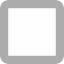 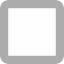 débutantmatinintermédiaireaprès-midiconfirmé	Remarques	..............................................................................................................................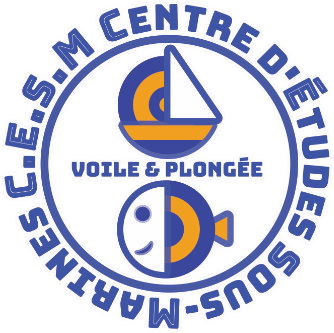 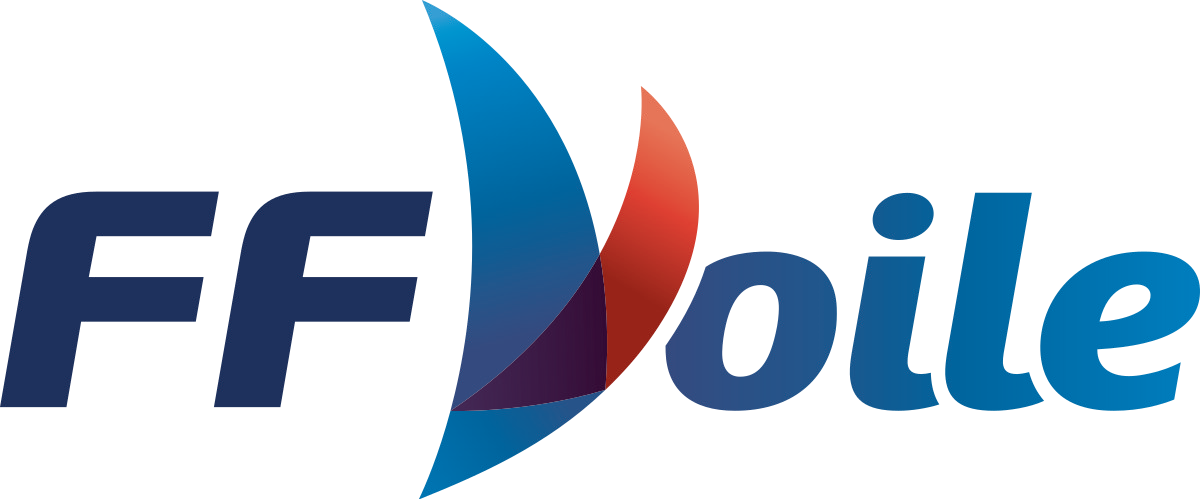 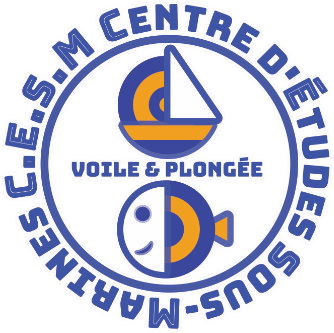 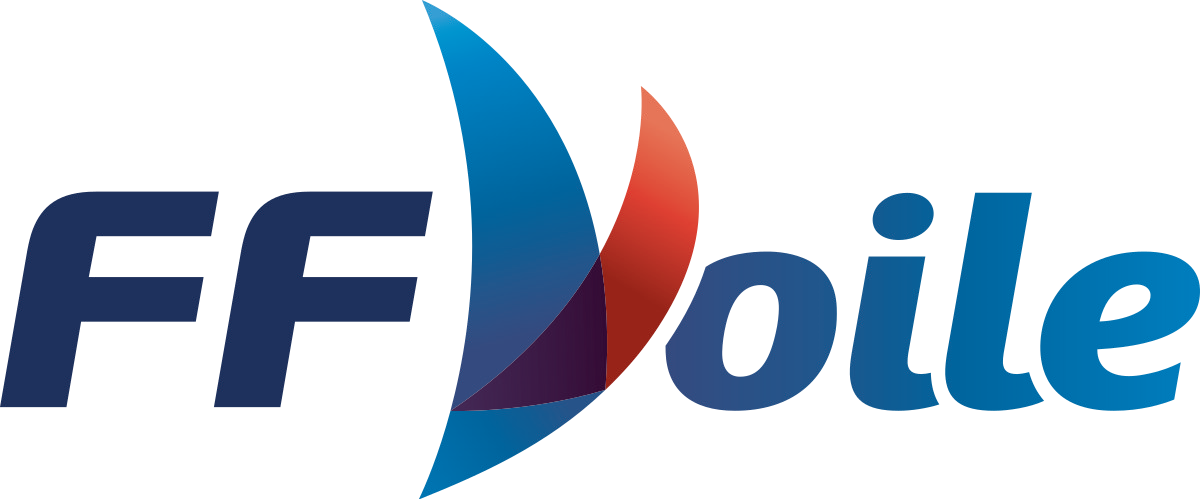 ............................................................................................................................................................................................................................................................réservé CESM	nº facture _______________________	réglé 	en attente de règlement Les informations recueillies sont nécessaires pour votre adhésion. Elles font l'objet d'un traitement informatique et sont destinées au secrétariat de l'association. En application de l'article 34 de la loi du 6 juillet 1978, vous bénéficiez d'un droit d'accès et de rectification aux informations qui vous concernent. Si vous souhaitez exercer ce droit et obtenir communication des informations vous concernant, veuillez vous adresser au secrétariat de l'association à contact@cesmsaintflorent.frAssociation régie par la loi 1901 - Siège social: Saint-Florent (Haute-Corse)Agréée par le Secrétariat d'État à la Jeunesse et aux Sports sous le nº 02B 298 002@ contact@cesmsaintflorent.frwww https://www.cesmsaintflorent.fr